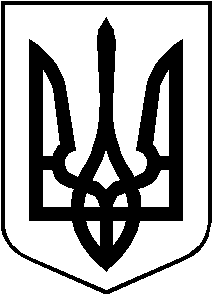 РОЖИЩЕНСЬКА МІСЬКА РАДАЛУЦЬКОГО РАЙОНУ ВОЛИНСЬКОЇ ОБЛАСТІвосьмого скликанняРІШЕННЯ   03 серпня 2022 року                                                                                     № 23/11Про внесення змін до рішення Сокілської сільської ради від 24.04.2008 року № 15/5 «Про затвердження матеріалів землеустрою щодо складання документів, що посвідчують право оренди земельних ділянок ВАТ «Волиньобленерго»Розглянувши клопотання ПрАТ «ВОЛИНЬОБЛЕНЕРГО» та керуючись статтями 12, 65, 76, 124, 125 Земельного Кодексу України, статтею 26 Закону України «Про місцеве самоврядування в Україні», враховуючи рекомендації постійної комісії з питань депутатської діяльності та етики, дотримання прав людини, законності та правопорядку, земельних відносин, екології, природокористування, охорони пам’яток та історичного середовища                      від 25.07.2022 № 24/8, міська рада ВИРІШИЛА:        1. Змінити назву Товариства в п. 1 та п. 2 рішення Сокілської сільської ради від 24.04.2008 року № 15/5 «Про затвердження матеріалів землеустрою щодо складання документів, що посвідчують право оренди земельних ділянок           ВАТ «Волиньобленерго» з ВАТ «Волиньобленерго» на ПрАТ «Волиньобленерго».	2. Внести зміни в рядки 11 та 12 п. 2 рішення Сокілської сільської ради         від 24.04.2008 року № 15/5 «Про затвердження матеріалів землеустрою щодо складання документів, що посвідчують право оренди земельних ділянок           ВАТ «Волиньобленерго», а саме в переліку трансформаторних пунктів букви та цифри «в т.ч: КТП - 54 - 25 кв.м, КТП -145 - 30 кв.м., КТП - 52 - 29 кв.м., КТП - 46 - 28 кв.м., КТП - 449 - 25 кв.м., КТП - 304 - 25 кв.м., ПС-110/10 кВ-1251 кв.м.» замінити на букви та цифри «в т.ч.: КТП-52, кадастровий номер 0724586200:01:001:0476, площа , с. Сокіл, КТП-46, кадастровий номер 0724586200:01:001:0477, площа , с. Сокіл, КТП-449, кадастровий номер 0724586200:01:001:0474, площа , с. Сокіл, КТП-304, кадастровий номер 0724586200:01:001:0475, площа , с. Сокіл, КТП-54, кадастровий номер 0724586200:02:001:0456,  площа , с. Духче, КТП-145, кадастровий номер 0724586200:02:001:0455, площа , с. Духче, ПС-110/10 кВ-1251 кв.м.».            3. Контроль за виконанням даного рішення покласти на постійну комісію з питань депутатської діяльності та етики, дотримання прав людини, законності та правопорядку, земельних відносин, екології, природокористування, охорони пам’яток та історичного середовища Рожищенської міської ради.Міський голова                       			Вячеслав ПОЛІЩУКВавринюк Оксана 21541